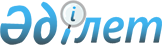 Об установлении ограничительных мероприятий в селе Кенсай Кенсайского сельского округа
					
			Утративший силу
			
			
		
					Решение акима Кенсайского сельского округа Зайсанского района Восточно-Казахстанской области от 4 августа 2017 года № 5. Зарегистрировано Департаментом юстиции Восточно-Казахстанской области 21 августа 2017 года № 5173. Утратило силу - решением акима Кенсайского сельского округа Зайсанского района Восточно-Казахстанской области от 16 февраля 2018 года № 1
      Сноска. Утратило силу - решением акима Кенсайского сельского округа Зайсанского района Восточно-Казахстанской области от 16.02.2018 № 1 (вводится в действие по истечении десяти календарных дней после дня его первого официального опубликования).

      Примечание РЦПИ.

      В тексте документа сохранена пунктуация и орфография оригинала.
      В соответствии с пунктом 2 статьи 35 Закона Республики Казахстан от 23 января 2001 года "О местном государственном управлении и самоуправлении в Республике Казахстан", подпунктом 7) статьи 10-1 Закона Республики Казахстан "О ветеринарии" от 10 июля 2002 года, на основании представления главного государственного ветеринарно-санитарного инспектора Зайсанского района № 253 от 04 июля 2017 года аким Кенсайского сельского округа РЕШИЛ:
      1. Установить ограничительные мероприятия в селе Кенсай Кенсайского сельского округа в связи с возникновением бруцеллеза крупного рогатого скота. 
      2. Контроль за выполнением данного решения оставляю за собой.
      3. Решение вводится в действие по истечении десяти календарных дней после дня его первого официального опубликования.
					© 2012. РГП на ПХВ «Институт законодательства и правовой информации Республики Казахстан» Министерства юстиции Республики Казахстан
				
      Аким Кенсайского сельского округа

Р. Тауасаров
